	Форма 1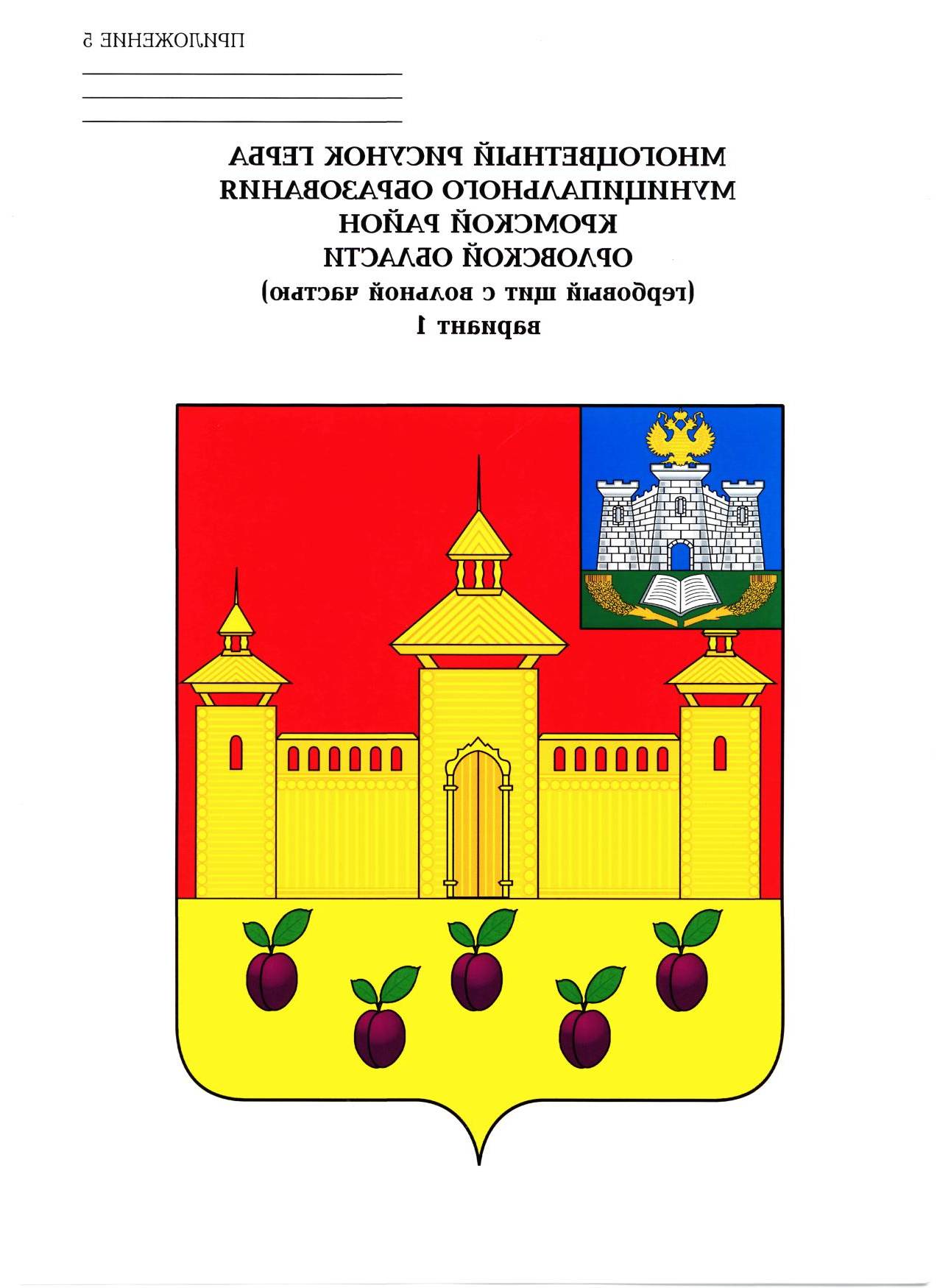 Существующие проблемы, мероприятия и возможные риски Кромского районаСуществующая проблема
и мероприятия по ее решению или снижению возможности наступления рискаПоследствия реализации мероприятий по решению проблемы
и снижению возможности наступления фактора риска Последствия реализации мероприятий по решению проблемы
и снижению возможности наступления фактора риска Последствия реализации мероприятий по решению проблемы
и снижению возможности наступления фактора риска Последствия реализации мероприятий по решению проблемы
и снижению возможности наступления фактора риска Существующая проблема
и мероприятия по ее решению или снижению возможности наступления рискаМарт 2018 годаСентябрь 2018 года2019 год 2023 годОбеспечение жилыми помещениями молодых семей Обеспечение жилыми помещениями молодых семей Обеспечение жилыми помещениями молодых семей Обеспечение жилыми помещениями молодых семей Обеспечение жилыми помещениями молодых семей Мероприятия1. Постановка на учет в качестве нуждающихся в улучшении жилищных условий молодых семей и признание их участниками программы «Обеспечение жильем молодых семей на 2017-2019 годы»Постановка на учет и признание участниками программы  2 семейПостановка на учет и признание участником программы 1 семьиПостановка на учет и признание участниками программы  3 семей Постановка на учет и признание участниками программы 9 семей2. Выделение свидетельств молодым семьям на приобретение и строительство жилья на территории Кромского района На учете на 01.12.2017 г. состоит 30 молодых семей, всего на учете будет состоять 32 семьиВыделение свидетельств и приобретение жилья 4 молодыми семьямиНа учете будет состоять 29 семейВыделение свидетельств и приобретение жилья 4 молодым семьямНа учете будет состоять 28 семейВыделение свидетельств и приобретение жилья 12 молодым семьямДоля молодых семей, улучшивших жилищные условия в общем количестве молодых семей состоящих на учете по данной программе составит 15%Количество семей, состоящих на учете – 253. Увеличение финансирования со стороны федерального и областного бюджетов с целью поддержки молодых семей и закреплению кадров именно в сельских районах Орловской области, т.к. недостаточное финансирование приводит к тому, что очередь на улучшение жилищных условий именно молодых семей не уменьшается.Поддержка молодых семей при решении жилищной проблемы является основой стабильных условий жизни для данной наиболее активной части населения, повлияет на улучшение демографической ситуации в районе. Возможность решения жилищной проблемы, в том числе с привлечением средств ипотечного жилищного кредита, создаст для молодежи стимул к повышению качества трудовой деятельности, уровня квалификации в целях роста заработной платы. Решение жилищной проблемы молодых граждан  позволит сформировать экономически активный слой населенияОбеспечение предоставления жилых помещений детям-сиротам и детям, оставшимся без попечения родителей, лицам из числа детей-сирот и детей, оставшихся без попечения родителей по договорам найма специализированных жилых помещенийОбеспечение предоставления жилых помещений детям-сиротам и детям, оставшимся без попечения родителей, лицам из числа детей-сирот и детей, оставшихся без попечения родителей по договорам найма специализированных жилых помещенийОбеспечение предоставления жилых помещений детям-сиротам и детям, оставшимся без попечения родителей, лицам из числа детей-сирот и детей, оставшихся без попечения родителей по договорам найма специализированных жилых помещенийОбеспечение предоставления жилых помещений детям-сиротам и детям, оставшимся без попечения родителей, лицам из числа детей-сирот и детей, оставшихся без попечения родителей по договорам найма специализированных жилых помещенийОбеспечение предоставления жилых помещений детям-сиротам и детям, оставшимся без попечения родителей, лицам из числа детей-сирот и детей, оставшихся без попечения родителей по договорам найма специализированных жилых помещенийМероприятия1. Принятие на учёт детей-сирот и детей, оставшихся без попечения родителей, лиц из числа детей-сирот и детей, оставшихся без попечения родителейПринятие на учёт 4 человек  детей-сирот и детей, оставшихся без попечения родителей, лиц из их числа Принятие на учёт 2 человек  детей-сирот и детей, оставшихся без попечения родителей, лиц из их числа Принятие на учёт 4 человек  детей-сирот и детей, оставшихся без попечения родителей, лиц из их числа Принятие на учёт 10 человек  детей-сирот и детей, оставшихся без попечения родителей, лиц из их числа 2. Предоставление жилых помещений лицам из числа детей-сирот и детей, оставшихся без попечения родителей На учёте на 01.12.2017г. состоит  32 человека детей-сирот и детей, оставшихся без попечения, лиц из их числа, всего на учёте будет состоять 36 человек, из которых у 17 человек имеется право на предоставление жилого помещения. Предоставление лицу из числа детей-сирот и детей, оставшихся без попечения родителей 1 благоустроенного жилого помещения    Предоставление лицам из числа детей-сирот и детей, оставшихся без попечения родителей 3 благоустроенных жилых помещения специализированного жилищного фонда Кромского района. На учёте будет состоять 34 человека, из которых у 15 человек имеется право на предоставление жилого помещения. Предоставление лицам из числа детей-сирот и детей, оставшихся без попечения родителей 3 благоустроенных жилых помещения специализированного жилищного фонда Кромского района. На учёте будет состоять 35 человек, из которых у 16 человек имеется право на предоставление жилого помещения   Предоставление лицам из числа детей-сирот и детей, оставшихся без попечения родителей 16 благоустроенных жилых помещений специализированного жилищного фонда Кромского района.  Доля лиц из числа детей-сирот и детей, оставшихся без попечения родителей  улучшивших жилищные условия в общем количестве детей-сирот и детей, оставшихся без попечения родителей, лиц из их числа, состоящих на учёте составит 65%. На учёте будет состоять 29 человек, из которых у 15 человек имеется право на предоставление жилого помещения   3. Увеличение финансирования со стороны федерального и областного бюджетов с целью социальной поддержки детей-сирот и детей, оставшихся без попечения родителей, лиц из их числа и закреплению кадров в Кромском районе, т.к. недостаточное финансирование приводит к тому, что очередь по предоставлению благоустроенных жилых помещений детям-сиротам и детям, оставшимся без попечения родителей, лиц из их числа не уменьшается.     Поддержка детей-сирот и детей, оставшихся без попечения родителей, лиц из их числа является основой стабильных условий жизни для данной категории лиц населения, повлияет на улучшение демографической ситуации в районе. Возможность решения жилищной проблемы создаст для лиц из числа детей-сирот и детей, оставшихся без попечения родителей стимул к повышению качества трудовой деятельности. Обеспечение жилыми помещениями ветеранов ВОВ, вдов умерших ветеранов ВОВ, ветеранов боевых действийОбеспечение жилыми помещениями ветеранов ВОВ, вдов умерших ветеранов ВОВ, ветеранов боевых действийОбеспечение жилыми помещениями ветеранов ВОВ, вдов умерших ветеранов ВОВ, ветеранов боевых действийОбеспечение жилыми помещениями ветеранов ВОВ, вдов умерших ветеранов ВОВ, ветеранов боевых действийОбеспечение жилыми помещениями ветеранов ВОВ, вдов умерших ветеранов ВОВ, ветеранов боевых действий1.  Постановка на учет в качестве нуждающихся в улучшении жилищных условий ветеранов ВОВКоличество граждан данной категории, состоящих на учете – 5 чел.Количество граждан данной категории, состоящих на учете – 2 чел.Количество граждан данной категории, состоящих на учете – 0 чел.Количество граждан данной категории, состоящих на учете – 0 чел.2. Выделение социальных выплат -Обеспечение жильем не менее 4 человек Обеспечение жильем не менее 3 человек100% обеспеченность лиц данной категории жилыми помещениямиВысокая степень износа дорожного полотнаВысокая степень износа дорожного полотнаВысокая степень износа дорожного полотнаВысокая степень износа дорожного полотнаВысокая степень износа дорожного полотнаМероприятия1. Ремонт автомобильных дорог местного значения на территориях городского и сельских поселенийПодготовка сводных сметных расчетов и прохождение государственной экспертизы на ремонт 7,8  км дорог, подготовка  технического задания на разработку ПСД на строительство автодорог.Определение подрядных организаций в результате конкурсных процедур, проведение ремонтных  работ  дорогПовышение транспортно – эксплуатационных характеристик (показателей) автомобильных дорог общего пользования местного значенияВыполнение ремонтных и строительных работ автомобильных дорогПовышение транспортно – эксплуатационных характеристик (показателей) автомобильных дорог общего пользования местного значенияУвеличение доли населенных пунктов, имеющих круглогодичную связь по дорогам с твердым покрытием с автодорогами регионального значения. Увеличится протяженность автодорог местного значения в асфальтобетонном исполнении, что будет соответствовать нормативным требованиям, снижение недовольства  среди населения. Доля дорог, отвечающих нормативным требованиям составит около 70%2.Содержание и обслуживание автомобильных дорог общего пользования местного значения на территории района Поддержание транспортно- эксплуатационных характеристик дорог  общего пользованияПоддержание транспортно- эксплуатационных характеристик дорог  общего пользованияПоддержание транспортно- эксплуатационных характеристик дорог  общего пользованияПоддержание транспортно- эксплуатационных характеристик дорог  общего пользованияОтсутствие централизованного водоснабжения в сельских поселенияхОтсутствие централизованного водоснабжения в сельских поселенияхОтсутствие централизованного водоснабжения в сельских поселенияхОтсутствие централизованного водоснабжения в сельских поселенияхОтсутствие централизованного водоснабжения в сельских поселенияхСтроительство централизованного водоснабжения на территориях сельских поселенийПодготовка пакета документов для включения мероприятий по строительству объектов водоснабжения в региональную программу:- строительство водопровода д.Горки – Определение подрядных организаций в результате конкурсных процедур, строительство и ввод водопровода в д.Горки в эксплуатациюРазработка градостроительной документации на строительство линейных объектов (проекты планировки и межевания)Подготовка технического задания на разработку ПСД на строительство водопроводных сетей - 4  кмСтроительство и ремонт водопроводных сетей 12,7 км на территории сельских поселений. Уровень обеспеченности населения централизованным водоснабжением увеличится до 92%Недостаток специальной техники в жилищно-коммунальном хозяйствеНедостаток специальной техники в жилищно-коммунальном хозяйствеНедостаток специальной техники в жилищно-коммунальном хозяйствеНедостаток специальной техники в жилищно-коммунальном хозяйствеНедостаток специальной техники в жилищно-коммунальном хозяйствеПриобретение коммунальных спецмашин Изучение рынка, сбор коммерческих предложений, разработка технического задания для приобретения специального автомобиля для вывоза ТКО Определение поставщика в результате конкурсной процедуры, приобретение специального автомобиля для вывоза ТКОИзучение рынка, сбор коммерческих предложений, разработка технического задания для приобретения ассенизационной машины Определение поставщика в результате конкурсной процедуры, приобретение ассенизационной машиныОбеспечение объектами  инженерной инфраструктуры новых жилых поселков и сельских поселений Обеспечение объектами  инженерной инфраструктуры новых жилых поселков и сельских поселений Обеспечение объектами  инженерной инфраструктуры новых жилых поселков и сельских поселений Обеспечение объектами  инженерной инфраструктуры новых жилых поселков и сельских поселений Обеспечение объектами  инженерной инфраструктуры новых жилых поселков и сельских поселений Строительство газораспределительных сетей по ул.Солнечной в пгт.КромыПодготовка пакета документов  и его представление в Департамент строительства, транспорта и ЖКХ Орловской области для включения мероприятий  по строительству объекта газораспределительные сети по ул.Солнечной в пгт.Кромы – 500 м Определение подрядных организаций в результате конкурсных процедур, строительство и ввод объекта в эксплуатациюРазработка градостроительной документации на строительство линейных объектов (проекты планировки и межевания)Подготовка технического задания на разработку ПСД на строительство газовых сетей в Красниковском и Гостомльском сельских поселениях – 6,2 кмСтроительство и ремонт газопроводных сетей  (около 9км) на территории сельских поселений. Уровень обеспеченности населения централизованными газопроводами до 100 %Развитие жилищного строительства на территории пгт.КромыРазвитие жилищного строительства на территории пгт.КромыРазвитие жилищного строительства на территории пгт.КромыРазвитие жилищного строительства на территории пгт.КромыРазвитие жилищного строительства на территории пгт.КромыПриведение градостроительной документации на строительство жилого фонда в соответствии с разрешенным видом использования земельных участковВнесение предложений по изменениям категорий земель и переводу их из сельскохозяйственных в жилые зоныПроведение публичных слушанийПроведение конкурсных процедур на право заключения договоров аренды на строительство жилья, выбор победителя, заключение договоров аренды земельных участков Ввод в эксплуатацию 4 многоквартирных жилых домов эконом класса и 15 индивидуальных коттеджей площадью   5 тыс.кв.мЭнергосбережениеЭнергосбережениеЭнергосбережениеЭнергосбережениеЭнергосбережениеПеревод всей уличной сети освещения  поселка Кромы  на светодиодные лампы и светильники Изучение коммерческих предложений, проведение процедуры закупки светодиодных светильников Установка светодиодных светильников Изучение коммерческих предложений, проведение процедуры закупки светодиодных светильников,установка светодиодных светильниковК концу 2023 года полный переход в пгт.Кромы уличного освещения на светодиоды. Учитывая, что уличные светодиодные светильники не требуют обслуживания (замены ламп, блоков ПРА и пр.) на протяжении всего срока службы, бюджет получит существенную экономию, а граждане – бесперебойное освещение улиц поселка КромыОхрана окружающей среды Охрана окружающей среды Охрана окружающей среды Охрана окружающей среды Охрана окружающей среды 1. Проведение природоохранных мероприятий на территории МОУлучшение санитарно - экологической обстановки в МО путем ликвидации несанкционированных свалок, санитарная очистка и обустройство мест общего пользования, Воспитание культурного отношения населения к окружающей средеУлучшение санитарно - экологической обстановки в МО путем ликвидации несанкционированных свалок, санитарная очистка и обустройство мест общего пользования,Воспитание культурного отношения населения к окружающей средеУлучшение санитарно - экологической обстановки в МО путем ликвидации несанкционированных свалок, санитарная очистка и обустройство мест общего пользованияВоспитание культурного отношения населения к окружающей средеУлучшение санитарно - экологической обстановки в МО путем ликвидации несанкционированных свалок, санитарная очистка и обустройство мест общего пользованияВоспитание культурного отношения населения к окружающей среде2. Оборудование площадок ТКО в муниципальном образовании -Оборудование 3 контейнерных площадокЗамена контейнерных баков – 9 штук Замена контейнерных баков – 35 штук3. Оборудование участка ТКО в Большеколчевском сельском поселении и включение в государственный реестр объектов размещения отходовОбустройство площадки ТКО и подъездной дороги к участку временного накопления ТКО и приобретение техники для обслуживания участка (ДТ- 75)Получение ООО «Борть» специализированной лицензии на обращение с твердыми коммунальными отходамиУменьшение вновь образованных несанкционированных свалокПоддержание санитарного состояния участка временного накопления ТКОУменьшение вновь образованных несанкционированных свалокОборудование участка ТКО специализированной техникой (прессы и сортировочная линия),Улучшение экологического состояния окружающей среды Создание на территории Кромского района условий, стимулирующих граждан к осуществлению самостоятельной предпринимательской деятельности Создание на территории Кромского района условий, стимулирующих граждан к осуществлению самостоятельной предпринимательской деятельности Создание на территории Кромского района условий, стимулирующих граждан к осуществлению самостоятельной предпринимательской деятельности Создание на территории Кромского района условий, стимулирующих граждан к осуществлению самостоятельной предпринимательской деятельности Создание на территории Кромского района условий, стимулирующих граждан к осуществлению самостоятельной предпринимательской деятельности Мероприятия1. Оказание консультационной и информационной поддержки гражданам, которые планируют заниматься самостоятельной предпринимательской деятельностью, а также уже зарегистрированным предприятиям малого и среднего бизнеса Оказание консультации и практической помощи 20 СМПОказание консультации и практической помощи 43 СМПКоличество СМП в расчете на 1000 чел. населения – 25 ед.Оказание консультации и практической помощи 57 СМПКоличество СМП в расчете на 1000 чел. населения – 26 ед.Оказание консультации и практической помощи не менее 200 СМПКоличество СМП в расчете на 1000 чел. населения – 30 ед.2. Финансовая поддержка начинающих субъектов малого и среднего бизнеса -Финансовая поддержка не менее 2 начинающих субъектов малого и среднего бизнесаФинансовая поддержка не менее 2 начинающих субъектов малого и среднего бизнесаФинансовая поддержка не менее 8 начинающих субъектов малого и среднего бизнеса3. Организация совещаний, круглых столов, заседаний Координационного Совета Количество СМП в расчете на 1000 чел. населения – 24 ед.Количество СМП в расчете на 1000 чел. населения – 25 ед.Количество СМП в расчете на 1000 чел. населения – 26 ед.Количество СМП в расчете на 1000 чел. населения – 30 ед.Укрепление материально – технической базы учреждений культурыУкрепление материально – технической базы учреждений культурыУкрепление материально – технической базы учреждений культурыУкрепление материально – технической базы учреждений культурыУкрепление материально – технической базы учреждений культурыМероприятия1. Замена кресел в концертном зале Кромского районного центра культуры и досугаПодготовка документации, технического задания для определения стоимости данного мероприятия и включение объекта в программу «Единой России» «Местный Дом культуры»    Проведение конкурсных процедур по выбору подрядчика, заключение муниципального контракта, выполнение работ по замене кресел в концертном зале, что создаст более благоприятные условия для посетителей культурно-массовых мероприятийПовышение качества оказываемых услуг и удовлетворенность населения сферой культуры.Повышение качества оказываемых услуг и удовлетворенность населения сферой культуры. 2. Текущий ремонт сельских домов культуры--Подготовка документации на текущий ремонт и проведение текущих ремонтов в сельских домах культуры, в 2019 – 1 ДК.При включении ремонта данных объектов в федеральную программу партии «Единая Россия» «Местный Дом культуры» повысит качество оказываемых услуг и удовлетворенность населения сферой культуры.Проведение ремонтов в  учреждениях культуры при включении ремонта данных объектов в федеральную программу партии «Единая Россия» «Местный Дом культуры»  повысит качество оказываемых услуг и удовлетворенность населения сферой культуры.Развитие туризма на территории районаРазвитие туризма на территории районаРазвитие туризма на территории районаРазвитие туризма на территории районаРазвитие туризма на территории районаМероприятия1  Создание культурного бренда Кромского района на основе развития туристического направленияПоддержание в актуальном состоянии туристического паспорта района,изготовление баннеров, буклетов, печатной продукции и сувениров с символикой исторических местПроведение культурных фестивалей и конкурсов на лучший туристический проект, подготовка презентационных материалов  о туристской привлекательности районаРазработка и паспортизация туристических маршрутов,развитие пляжного туризма в с.Шахово «Экоостров»Создание культурного бренда Кромского района на основе развития туристического направления Снижение престижа профессии и отток квалифицированных кадров из отрасли культурыСнижение престижа профессии и отток квалифицированных кадров из отрасли культурыСнижение престижа профессии и отток квалифицированных кадров из отрасли культурыСнижение престижа профессии и отток квалифицированных кадров из отрасли культурыСнижение престижа профессии и отток квалифицированных кадров из отрасли культуры                 Мероприятия1 Обеспечение условий для закрепления кадров и привлечения молодых кадровПрофориентационная работа среди учеников 9-11 классов, проведение  профессиональной подготовки и переподготовки кадровУвеличение заработной платы во исполнение майских Указов Президента РФПрофориентационная работа среди учеников 9-11 классов, проведение  профессиональной подготовки и переподготовки кадровПостановка на учет в качестве нуждающихся в улучшении жилищных условий и обеспечение жильем молодых специалистов культуры на селеУкрепление материально-технической базы учреждений образованияУкрепление материально-технической базы учреждений образованияУкрепление материально-технической базы учреждений образованияУкрепление материально-технической базы учреждений образованияУкрепление материально-технической базы учреждений образования1.Обустройство теплых санитарно-бытовых помещений в МБОУ КР ОО «Короськовская  СОШ», МБОУ КР ОО «Семенковская СОШ».Проведение строительных работ по обустройству  теплых санитарно-бытовых помещений в МБОУ КР ОО «Короськовская  СОШ», МБОУ КР ОО «Семенковская СОШ»Создание комфортных условий  для обучающихся в образовательных организациях согласно требованиям и нормам СанПинСохранение и укрепления здоровья подрастающего поколения. Сохранение и укрепления здоровья подрастающего поколения. 2. Ремонт спортивного зала в МБОУ КР ОО «Глинская СОШ»Подготовка ПСД по ремонту спортивного зала. Получение положительного заключения АУ ОО «Орелгосэкспертиза» для включения в программу по созданию в общеобразовательных организациях, расположенных в сельской местности  для занятий физической культурой и спортом.  Включение в программу по созданию в общеобразовательных организациях, расположенных в сельской местности  для занятий физической культурой и спортом.  Обеспечение функционирования и создание безопасных условий для занятий  физической культурой и спортом  обучающихся в общеобразовательных организациях. Открытие дополнительных кружков и секций для занятия физической культурой и спортом на селе.  Популяризация здорового образа  жизни. Старение преподавательского  состава образовательных организацийСтарение преподавательского  состава образовательных организацийСтарение преподавательского  состава образовательных организацийСтарение преподавательского  состава образовательных организацийСтарение преподавательского  состава образовательных организацийПривлечение молодых специалистов в образовательные организации Проведение бесед, встреч со старшеклассниками, в т.ч. с привлечением специалистов высших учебных заведений в школах Проведение бесед, встреч со старшеклассниками, в т.ч. с привлечением специалистов высших учебных заведений в школах,Выдача целевых направлений на педагогические специальности с последующим обязательным трудоустройствомПроведение бесед, встреч со старшеклассниками, в т.ч. с привлечением специалистов высших учебных заведений в школахВыдача целевых направлений на педагогические специальности с последующим обязательным трудоустройствомПроведение бесед, встреч со старшеклассниками, в т.ч. с привлечением специалистов высших учебных заведений в школахЗакрепление молодых кадров путем выплаты финансовой поддержки молодым педагогам